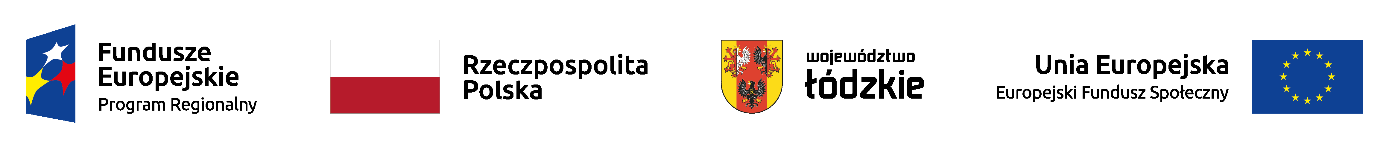 Projekt „Niania szansą na powrót do pracy” jest współfinansowany ze środków Unii Europejskiej  w ramach Europejskiego Funduszu Społecznego, Osi Priorytetowej X „Adaptacyjność pracowników i przedsiębiorstw w regionie” Działanie X.I „Powrót na rynek pracy osób sprawujących opiekę nad dziećmi w wieku do lat 3”, Regionalnego Programu Operacyjnego Województwa  Łódzkiego na lata 2014 – 2020, nr projektu Nr projektu: RPLD.10.01.00-10-D009/21LISTA RANKINGOWA DO PROJEKTU „NIANIA SZANSĄ NA POWRÓT DO PRACY”II NABÓR od 09.05.2022 r. Kandydatki zakwalifikowane do udziału w projekcie „NIANIA SZANSĄ NA POWRÓT DO PRACY”	                                                                                                            Piotrków Tryb., dn. 30.12.2022 r.Lp.Indywidualny numer KandydatkiLiczba punktówData złożenia dokumentów rekrutacyjnychUwagi19/04/2022527.04.2022210/04/2022527.04.2022314/05/2022512.05.2022415/05/2022513.05.2022516/05/20221016.05.2022617/05/2022517.05.2022718/05/2022518.05.2022819/05/2022519.05.2022920/05/2022519.05.20221021/05/2022519.05.20221122/05/2022519.05.20221223/05/2022520.05.20221325/05/2022520.05.20221427/05/20221020.05.20221528/05/2022525.05.20221629/05/2022530.05.20221730/05/2022530.05.20221831/05/2022531.05.20221932/05/2022531.05.20222033/05/2022531.05.20222134/05/2022531.05.20222235/06/2022506.06.20222337/06/2022522.06.20222438/06/2022527.06.20222539/06/2022528.06.20222640/09/2022530.09.2022